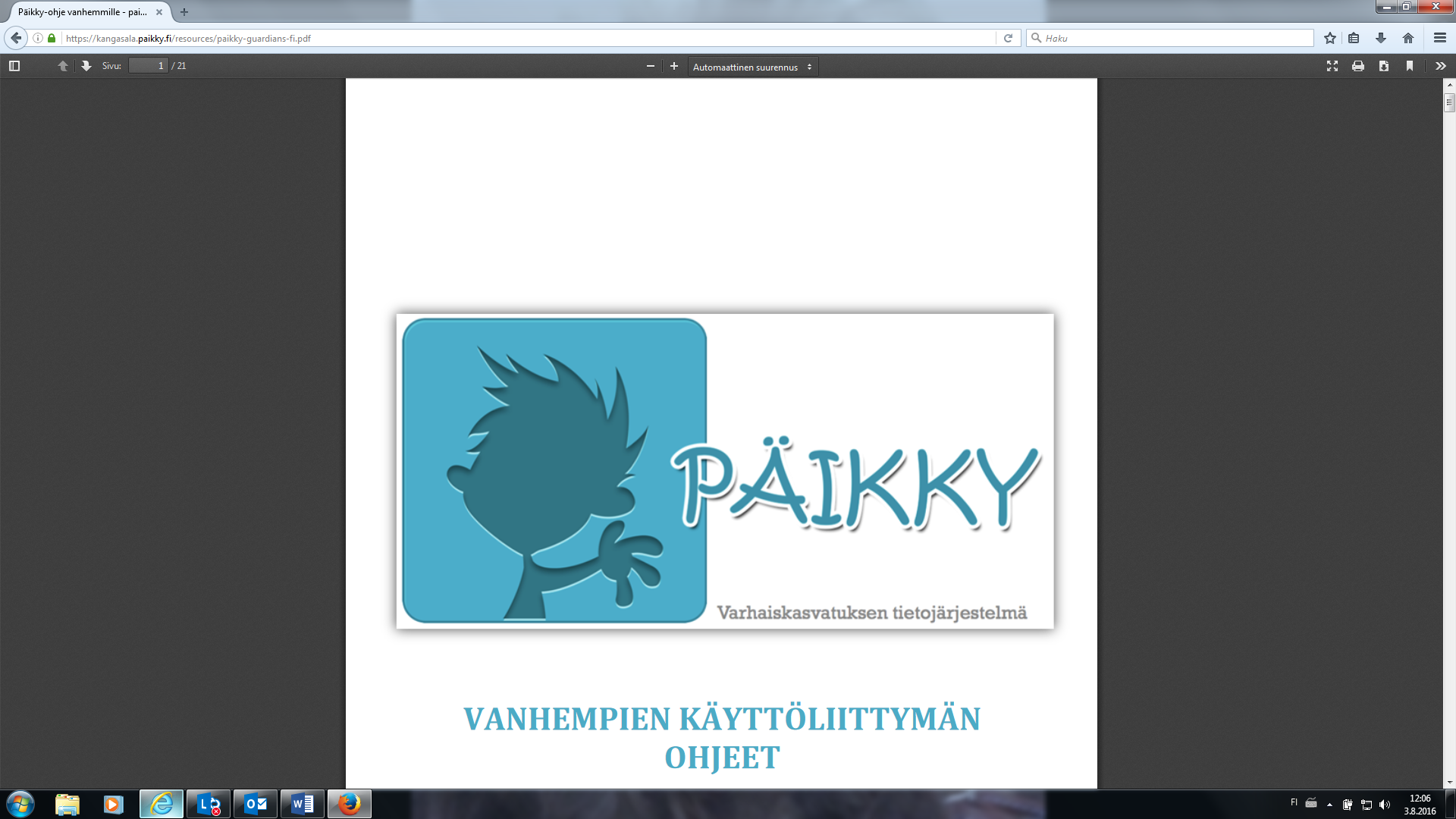 ONGELMATILANTEET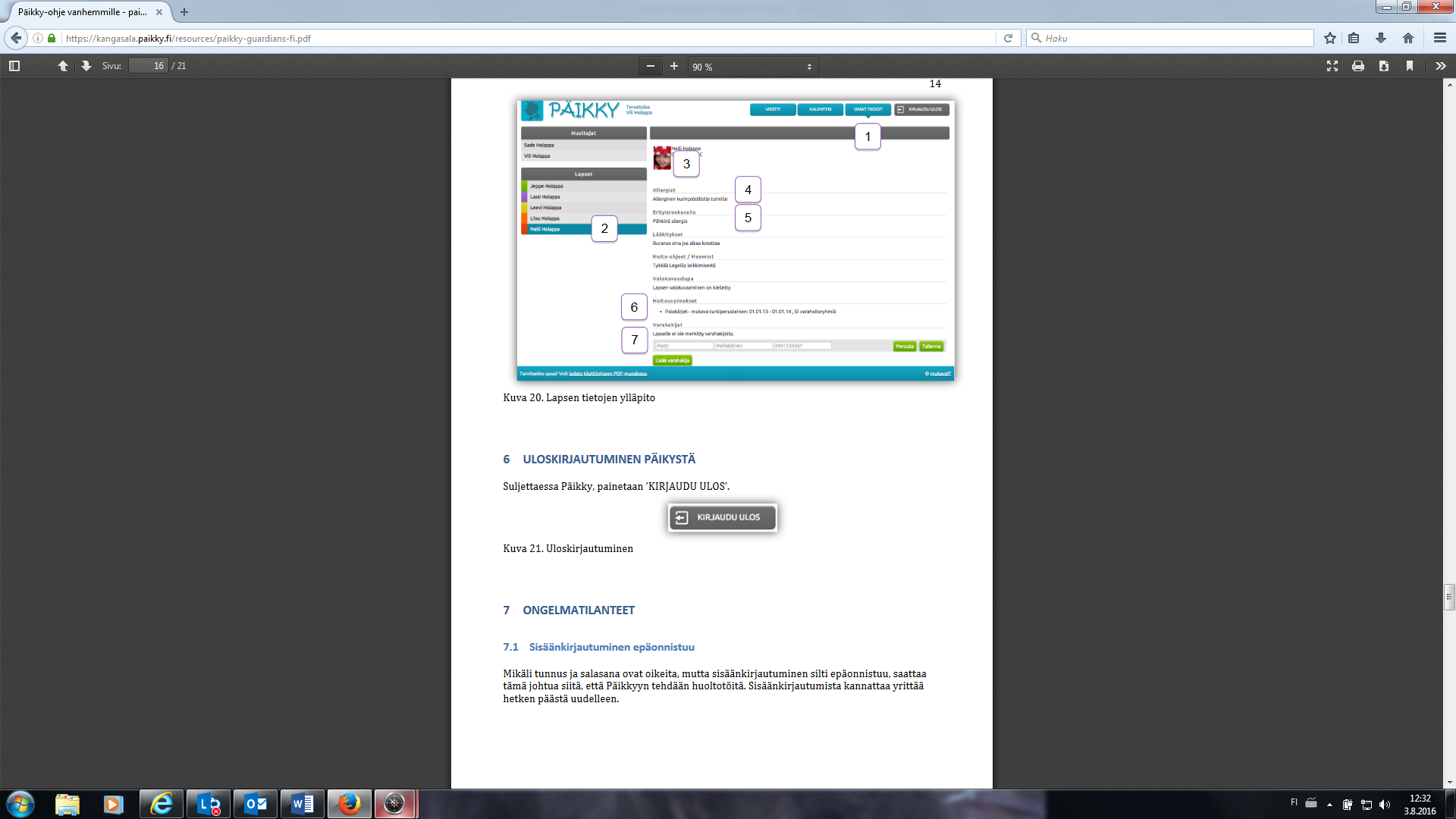 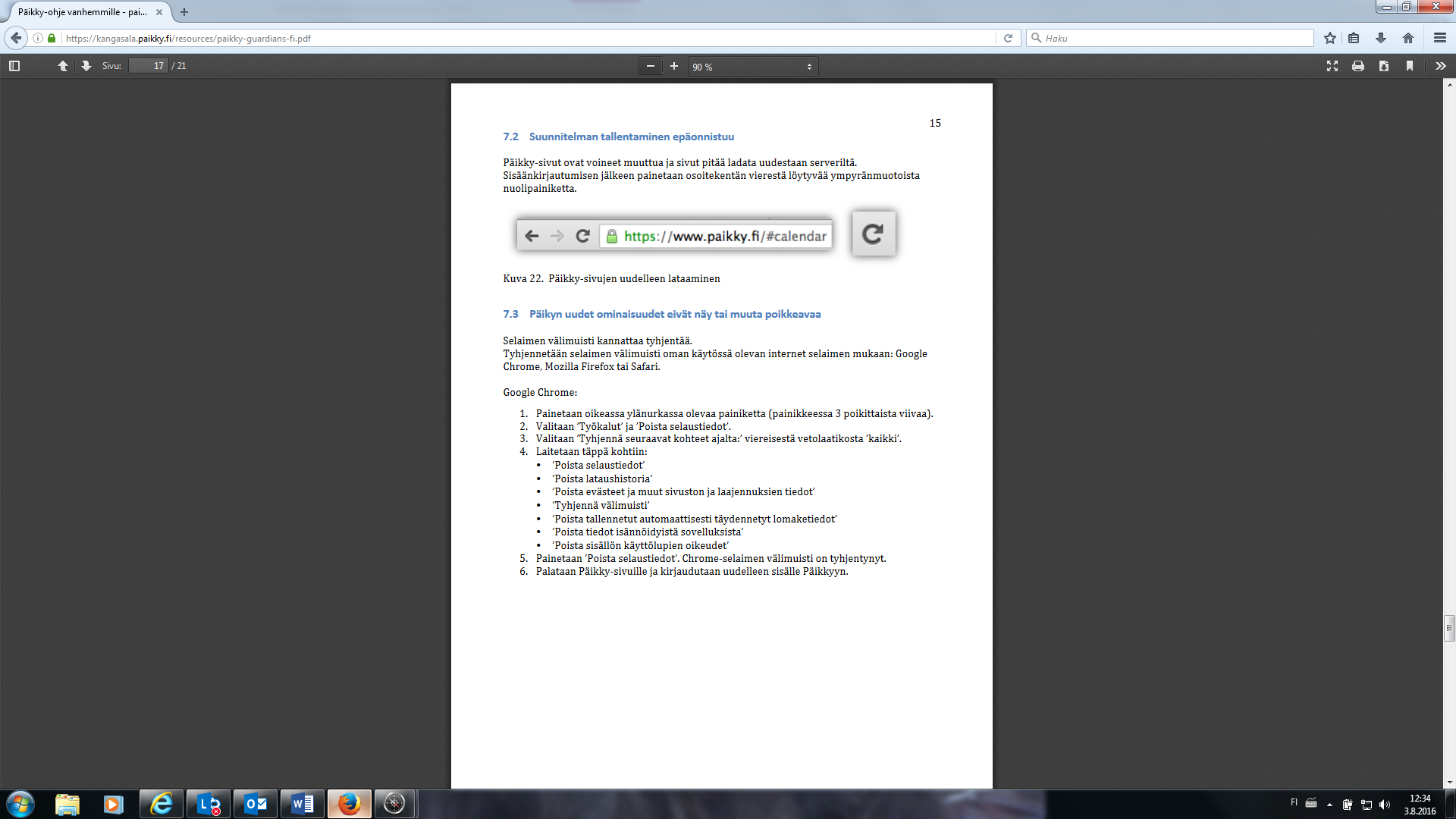 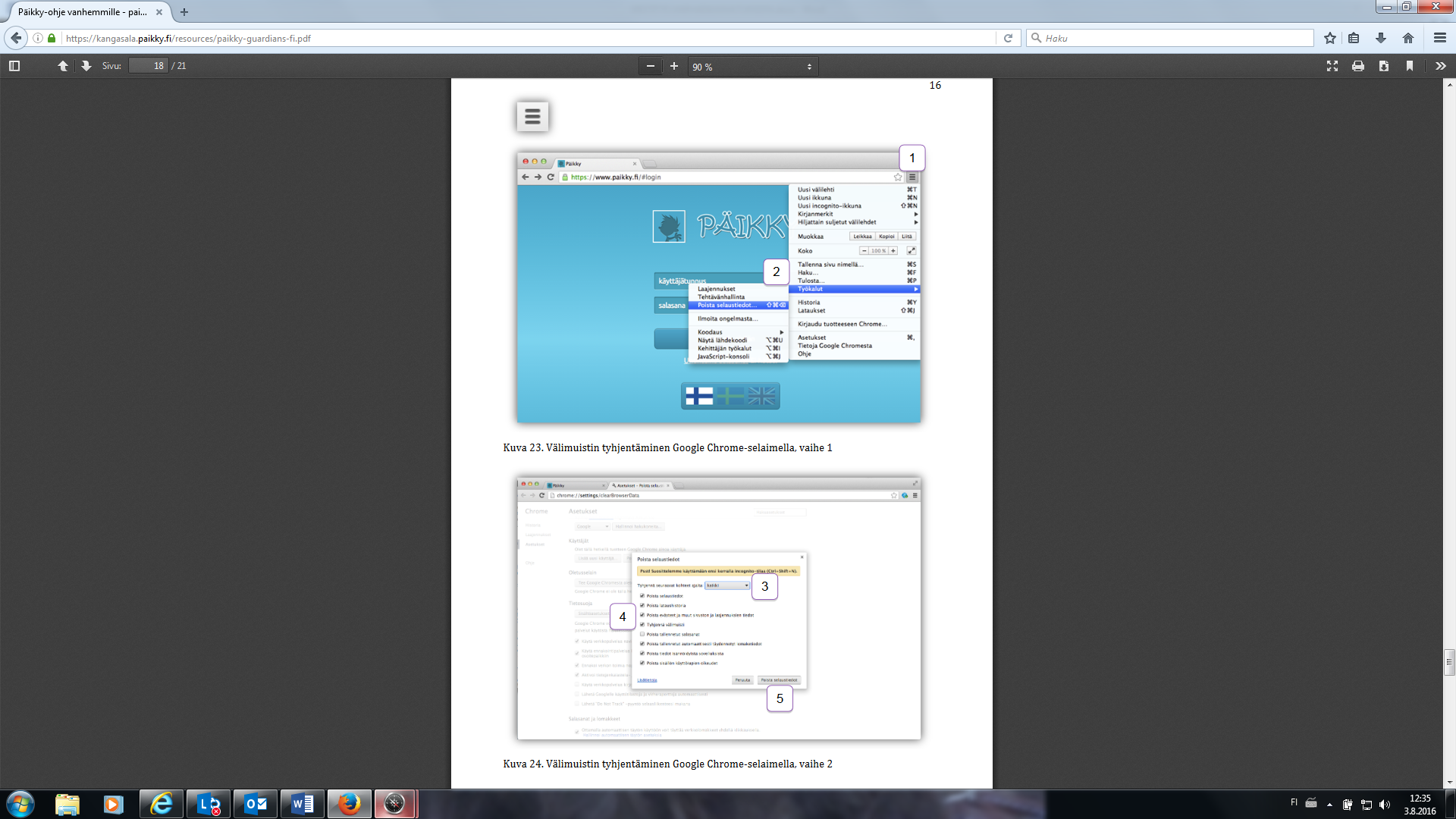 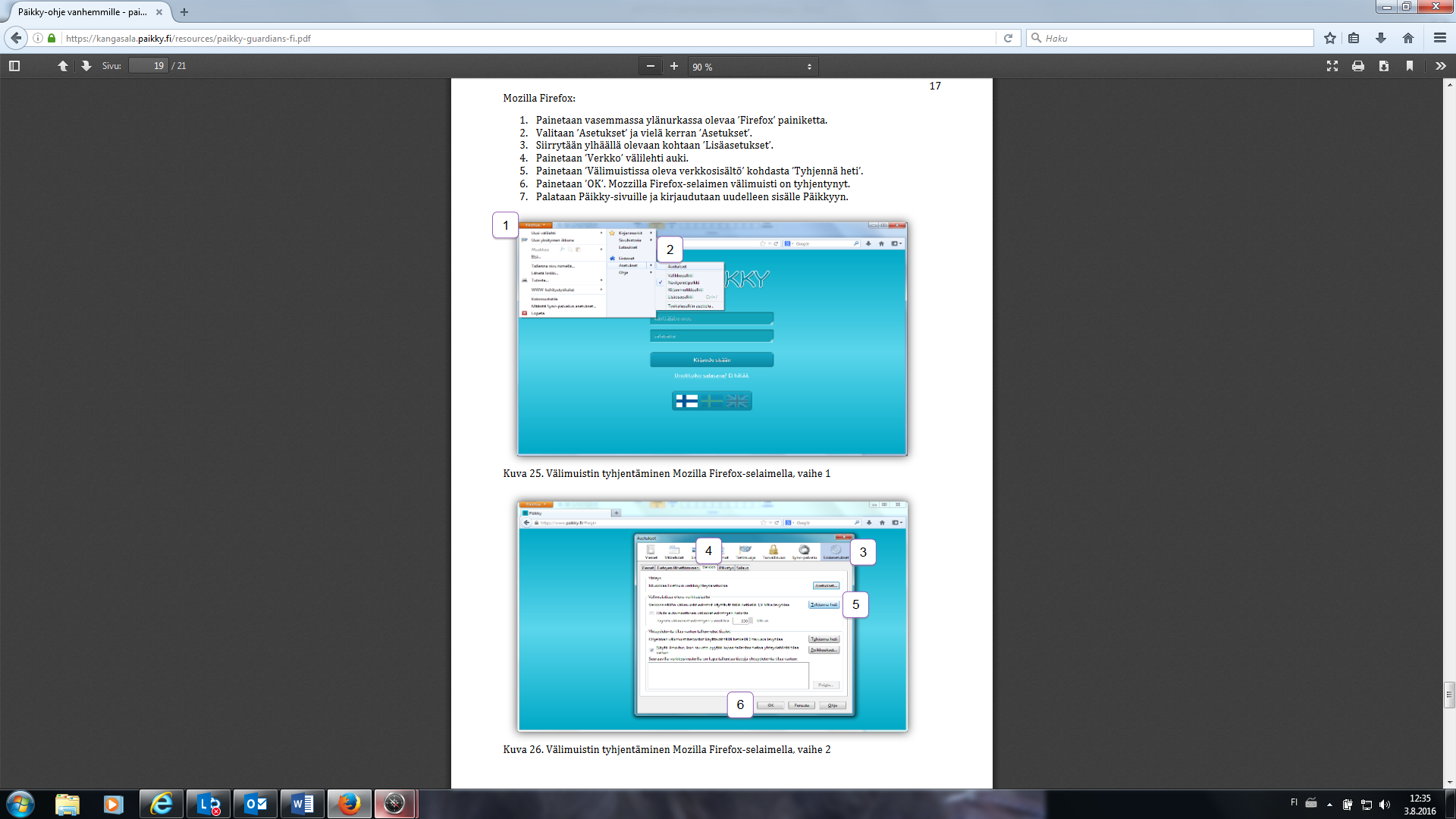 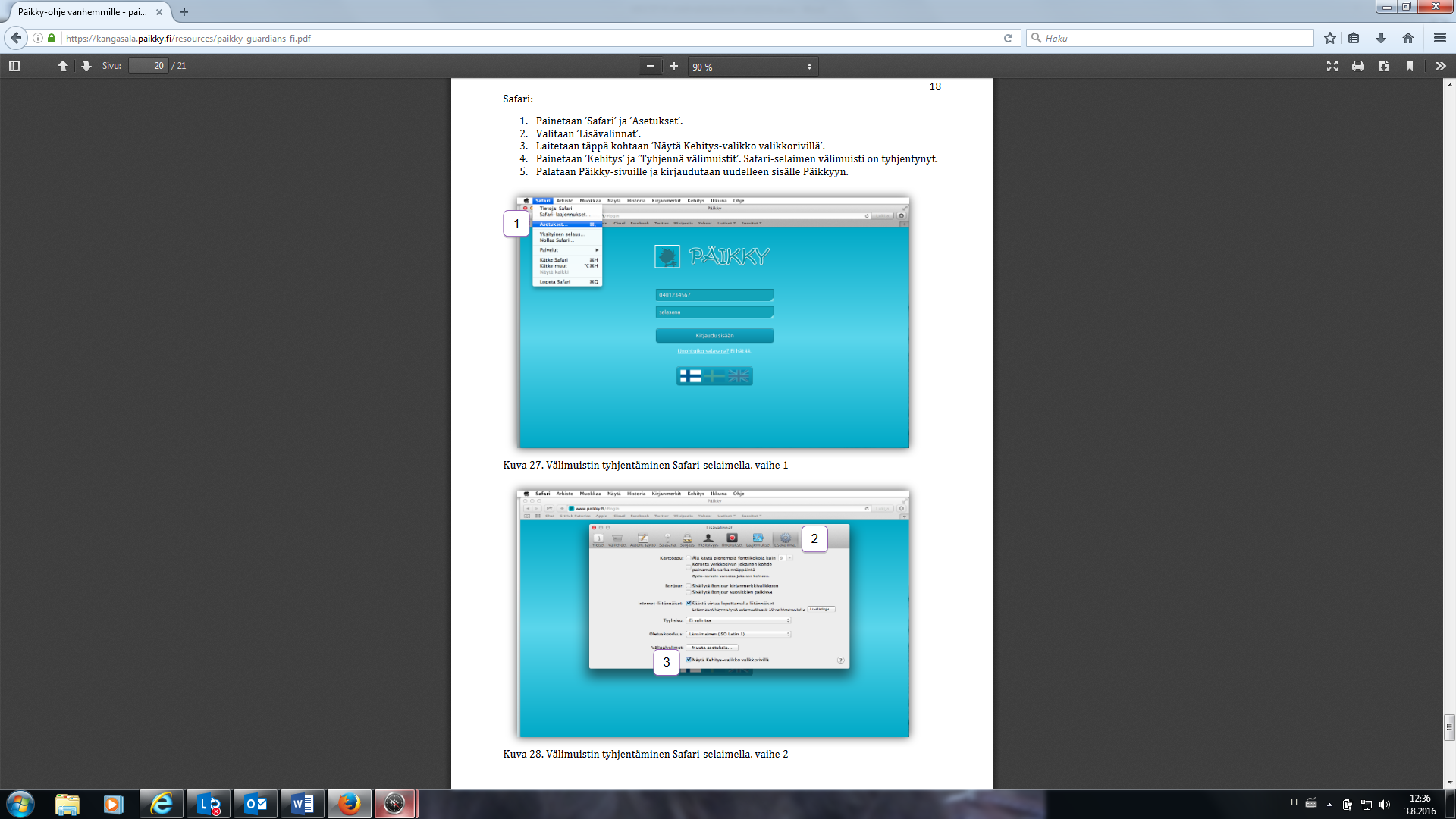 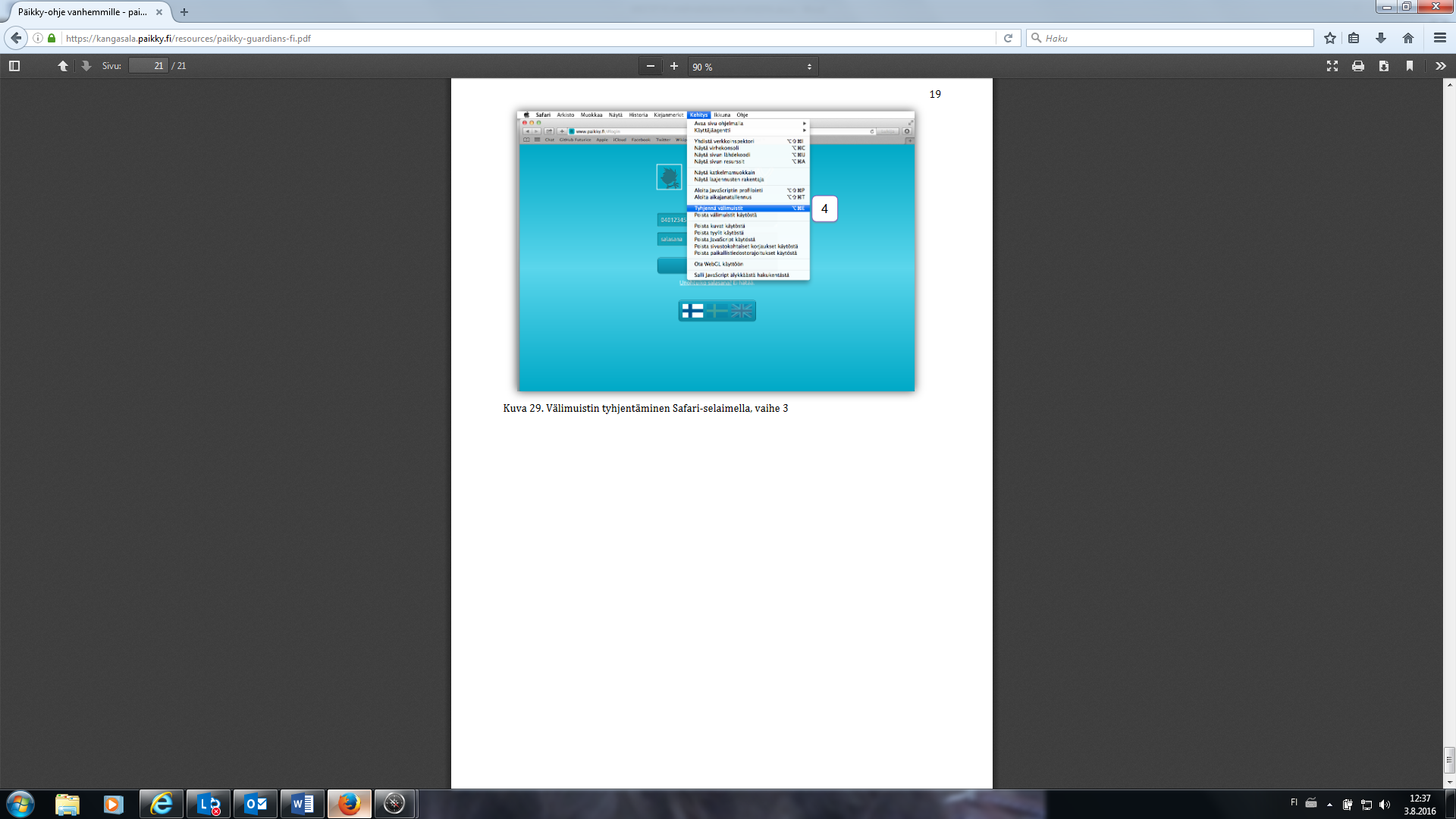 